											ANNEX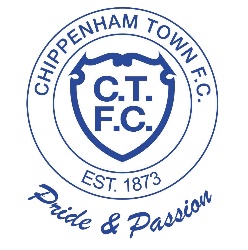 COVID - 19: TRACK AND TRACE REGISTERTo enable Chippenham Town FC to comply with the aims of the Government’s Covid-19 “Track and Trace” programme, each person must register their attendance. CTFC will retain the register for a period of 21 days in accordance with Data Protection principles after which it will be destroyed.Each participant should self-screen prior to arrival at training to ensure they doCTFC FIXTURE							 DATE									 a parent for those), as these are potential indicators of Covid-19		NAME (PLEASE PRINT)(PHONE NUMBER)